工程资格预审项目操作流程图备注：不在宁夏公共资源交易网报名的，依然严格按此流程进行操作（资审结果等发布时在系统中“投标人录入”模块录入投标人，如有问题可咨询新点软件）。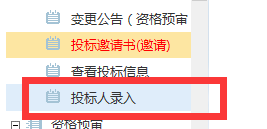 